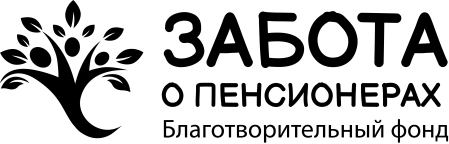 ПрезидентуБлаготворительного Фонда «Забота о пенсионерах»Семенову Д.В. Заявление о предоставлении благотворительной помощиНастоящим Заявлением выражаю и подтверждаю своей подписью согласие на обработку моих персональных данных и данных лица интересы, которого я представляю, согласно Приложению № 1 к Заявлению.Осведомлён (на), что Фонд вправе отказать в оказании безвозмездной помощи без объяснения причины.В случае принятия положительного решения о предоставлении финансирования, даю разрешение на использование и публикацию информации, предоставленной мной для оказания помощи, указанной в Заявлении.Осведомлен (на), что в случае предоставления недостоверной информации или документов для рассмотрения Заявления, Фонд вправе отказать в безвозмездной помощи. В случае организации помощи другими фондами, а также частными и юридическими лицами обязуюсь предоставлять Фонду всю информацию о средствах и их использовании.Разрешение на использование и публикацию информации даю (без ограничения по количеству повторов и срокам использования и размещения публикаций) Фонду и/или третьим лицам, действующим с согласия Фонда в рамках реализации уставных целей Фонда. В частности, для информирования общественности и третьих лиц о необходимости безвозмездной помощи, для привлечения средств на вышеуказанную помощь, для информирования жертвователей о результатах после получения вышеуказанной помощи и в иных случаях разрешаю использовать и публиковать информацию, включая мои ФИО и/или ФИО лица, указанного в Заявлении, год рождения, регион проживания,  данные, подтверждающие оказания благотворительной помощи, место оказания благотворительной помощи или предоставление иной безвозмездной помощи. Согласен, что в случае возникновения конфликтных ситуаций с иными представителями Благополучателя, данные вопросы Заявитель решат самостоятельно. Я подтверждаю, что настоящее Заявление подписано мной добровольно, без какого-либо внешнего воздействия морального или физического характера, что мне понятен смысл всех положений, содержащихся в настоящем Заявлении, а также все проистекающие из них мои обязательства и действия. ПРИЛОЖЕНИЕ № 1К ЗАЯВЛЕНИЮ О ПРЕДОСТАВЛЕНИЮ БЛАГОТВОРИТЕЛЬНОЙ ПОМОЩИСогласие на обработку персональных данныхНастоящим Приложением Заявитель соглашается с нижеследующими положениями по обработке персональных данных Благополучателя.Сведения о заявителеСведения о заявителеСведения о заявителеСведения о заявителеСведения о заявителеСведения о заявителеСведения о заявителеСведения о заявителеСведения о заявителеСведения о заявителеСведения о заявителеСведения о заявителеСведения о заявителеСведения о заявителеСведения о заявителеСведения о заявителеСведения о заявителеСведения о заявителеСведения о заявителеСведения о заявителеСведения о заявителеСведения о заявителеСведения о заявителеСведения о заявителеСведения о заявителеСведения о заявителеСведения о заявителеСведения о заявителеСведения о заявителеСведения о заявителеСведения о заявителеСведения о заявителеСведения о заявителеСведения о заявителеСведения о заявителеСведения о заявителеСведения о заявителеФамилияФамилияИмяИмяИмяИмяОтчествоОтчествоОтчествоОтчествоОтчествоОтчествоДатаДатаПаспортПаспортПаспортсериясериясерияномерномерномерКем выданКем выданДата выдачиДата выдачиТелефон 1Телефон 1Телефон 1Телефон 1Телефон 1Телефон 1Телефон 1Телефон 2Телефон 2Телефон 2Телефон 2Электронная почтаЭлектронная почтаЭлектронная почтаЭлектронная почтаЭлектронная почтаЭлектронная почтаЭлектронная почтаЭлектронная почтаПрошу оказать благотворительную помощьПрошу оказать благотворительную помощьПрошу оказать благотворительную помощьПрошу оказать благотворительную помощьПрошу оказать благотворительную помощьПрошу оказать благотворительную помощьПрошу оказать благотворительную помощьПрошу оказать благотворительную помощьПрошу оказать благотворительную помощьмне  мне  мне  мне  иному лицу иному лицу иному лицу иному лицу иному лицу иному лицу иному лицу иному лицу Если просьба состоит в предоставлении благотворительной помощи иному лицу, указать в каких отношениях заявитель состоит с лицом, нуждающимся в помощиЕсли просьба состоит в предоставлении благотворительной помощи иному лицу, указать в каких отношениях заявитель состоит с лицом, нуждающимся в помощиЕсли просьба состоит в предоставлении благотворительной помощи иному лицу, указать в каких отношениях заявитель состоит с лицом, нуждающимся в помощиЕсли просьба состоит в предоставлении благотворительной помощи иному лицу, указать в каких отношениях заявитель состоит с лицом, нуждающимся в помощиЕсли просьба состоит в предоставлении благотворительной помощи иному лицу, указать в каких отношениях заявитель состоит с лицом, нуждающимся в помощиЕсли просьба состоит в предоставлении благотворительной помощи иному лицу, указать в каких отношениях заявитель состоит с лицом, нуждающимся в помощиЕсли просьба состоит в предоставлении благотворительной помощи иному лицу, указать в каких отношениях заявитель состоит с лицом, нуждающимся в помощиЕсли просьба состоит в предоставлении благотворительной помощи иному лицу, указать в каких отношениях заявитель состоит с лицом, нуждающимся в помощиЕсли просьба состоит в предоставлении благотворительной помощи иному лицу, указать в каких отношениях заявитель состоит с лицом, нуждающимся в помощиЕсли просьба состоит в предоставлении благотворительной помощи иному лицу, указать в каких отношениях заявитель состоит с лицом, нуждающимся в помощиЕсли просьба состоит в предоставлении благотворительной помощи иному лицу, указать в каких отношениях заявитель состоит с лицом, нуждающимся в помощиЕсли просьба состоит в предоставлении благотворительной помощи иному лицу, указать в каких отношениях заявитель состоит с лицом, нуждающимся в помощиЕсли просьба состоит в предоставлении благотворительной помощи иному лицу, указать в каких отношениях заявитель состоит с лицом, нуждающимся в помощиЕсли просьба состоит в предоставлении благотворительной помощи иному лицу, указать в каких отношениях заявитель состоит с лицом, нуждающимся в помощиЕсли просьба состоит в предоставлении благотворительной помощи иному лицу, указать в каких отношениях заявитель состоит с лицом, нуждающимся в помощиЕсли просьба состоит в предоставлении благотворительной помощи иному лицу, указать в каких отношениях заявитель состоит с лицом, нуждающимся в помощиЕсли просьба состоит в предоставлении благотворительной помощи иному лицу, указать в каких отношениях заявитель состоит с лицом, нуждающимся в помощиЕсли просьба состоит в предоставлении благотворительной помощи иному лицу, указать в каких отношениях заявитель состоит с лицом, нуждающимся в помощиЕсли просьба состоит в предоставлении благотворительной помощи иному лицу, указать в каких отношениях заявитель состоит с лицом, нуждающимся в помощиЕсли просьба состоит в предоставлении благотворительной помощи иному лицу, указать в каких отношениях заявитель состоит с лицом, нуждающимся в помощиЕсли просьба состоит в предоставлении благотворительной помощи иному лицу, указать в каких отношениях заявитель состоит с лицом, нуждающимся в помощиСВЕДЕНИЯ О лице ПОЛУЧАТЕЛЕ БЛАГОТВОРИТЕЛЬной помощи СВЕДЕНИЯ О лице ПОЛУЧАТЕЛЕ БЛАГОТВОРИТЕЛЬной помощи СВЕДЕНИЯ О лице ПОЛУЧАТЕЛЕ БЛАГОТВОРИТЕЛЬной помощи СВЕДЕНИЯ О лице ПОЛУЧАТЕЛЕ БЛАГОТВОРИТЕЛЬной помощи СВЕДЕНИЯ О лице ПОЛУЧАТЕЛЕ БЛАГОТВОРИТЕЛЬной помощи СВЕДЕНИЯ О лице ПОЛУЧАТЕЛЕ БЛАГОТВОРИТЕЛЬной помощи СВЕДЕНИЯ О лице ПОЛУЧАТЕЛЕ БЛАГОТВОРИТЕЛЬной помощи СВЕДЕНИЯ О лице ПОЛУЧАТЕЛЕ БЛАГОТВОРИТЕЛЬной помощи СВЕДЕНИЯ О лице ПОЛУЧАТЕЛЕ БЛАГОТВОРИТЕЛЬной помощи СВЕДЕНИЯ О лице ПОЛУЧАТЕЛЕ БЛАГОТВОРИТЕЛЬной помощи СВЕДЕНИЯ О лице ПОЛУЧАТЕЛЕ БЛАГОТВОРИТЕЛЬной помощи СВЕДЕНИЯ О лице ПОЛУЧАТЕЛЕ БЛАГОТВОРИТЕЛЬной помощи СВЕДЕНИЯ О лице ПОЛУЧАТЕЛЕ БЛАГОТВОРИТЕЛЬной помощи СВЕДЕНИЯ О лице ПОЛУЧАТЕЛЕ БЛАГОТВОРИТЕЛЬной помощи СВЕДЕНИЯ О лице ПОЛУЧАТЕЛЕ БЛАГОТВОРИТЕЛЬной помощи СВЕДЕНИЯ О лице ПОЛУЧАТЕЛЕ БЛАГОТВОРИТЕЛЬной помощи СВЕДЕНИЯ О лице ПОЛУЧАТЕЛЕ БЛАГОТВОРИТЕЛЬной помощи СВЕДЕНИЯ О лице ПОЛУЧАТЕЛЕ БЛАГОТВОРИТЕЛЬной помощи СВЕДЕНИЯ О лице ПОЛУЧАТЕЛЕ БЛАГОТВОРИТЕЛЬной помощи СВЕДЕНИЯ О лице ПОЛУЧАТЕЛЕ БЛАГОТВОРИТЕЛЬной помощи СВЕДЕНИЯ О лице ПОЛУЧАТЕЛЕ БЛАГОТВОРИТЕЛЬной помощи СВЕДЕНИЯ О лице ПОЛУЧАТЕЛЕ БЛАГОТВОРИТЕЛЬной помощи СВЕДЕНИЯ О лице ПОЛУЧАТЕЛЕ БЛАГОТВОРИТЕЛЬной помощи СВЕДЕНИЯ О лице ПОЛУЧАТЕЛЕ БЛАГОТВОРИТЕЛЬной помощи СВЕДЕНИЯ О лице ПОЛУЧАТЕЛЕ БЛАГОТВОРИТЕЛЬной помощи СВЕДЕНИЯ О лице ПОЛУЧАТЕЛЕ БЛАГОТВОРИТЕЛЬной помощи СВЕДЕНИЯ О лице ПОЛУЧАТЕЛЕ БЛАГОТВОРИТЕЛЬной помощи СВЕДЕНИЯ О лице ПОЛУЧАТЕЛЕ БЛАГОТВОРИТЕЛЬной помощи СВЕДЕНИЯ О лице ПОЛУЧАТЕЛЕ БЛАГОТВОРИТЕЛЬной помощи СВЕДЕНИЯ О лице ПОЛУЧАТЕЛЕ БЛАГОТВОРИТЕЛЬной помощи СВЕДЕНИЯ О лице ПОЛУЧАТЕЛЕ БЛАГОТВОРИТЕЛЬной помощи СВЕДЕНИЯ О лице ПОЛУЧАТЕЛЕ БЛАГОТВОРИТЕЛЬной помощи СВЕДЕНИЯ О лице ПОЛУЧАТЕЛЕ БЛАГОТВОРИТЕЛЬной помощи СВЕДЕНИЯ О лице ПОЛУЧАТЕЛЕ БЛАГОТВОРИТЕЛЬной помощи СВЕДЕНИЯ О лице ПОЛУЧАТЕЛЕ БЛАГОТВОРИТЕЛЬной помощи СВЕДЕНИЯ О лице ПОЛУЧАТЕЛЕ БЛАГОТВОРИТЕЛЬной помощи СВЕДЕНИЯ О лице ПОЛУЧАТЕЛЕ БЛАГОТВОРИТЕЛЬной помощи ФамилияФамилияФамилияИмяИмяИмяОтчествоОтчествоОтчествоОтчествоОтчествоОтчествоПаспортПаспортПаспортсерия серия номерномерномерКем выданКем выданКем выданКем выданКем выданКем выданКем выданДата выдачиДата выдачиДата выдачиДата выдачиДата выдачиДата выдачиДата выдачиДата выдачиДата выдачиДата выдачиТелефон 1Телефон 1Телефон 1Телефон 1Телефон 2Телефон 2Телефон 2Телефон 2Телефон 2Телефон 2Телефон 2Телефон 2Электронная почта Адрес проживания Адрес проживания Адрес проживания Адрес проживания Адрес проживания Адрес проживания Адрес проживания Адрес проживания Адрес проживания Индекс Индекс Индекс Индекс Индекс ОбластьНаселенный пункт Населенный пункт Населенный пункт Населенный пункт Населенный пункт Населенный пункт Населенный пункт Населенный пункт Населенный пункт Населенный пункт УлицадомдомдомСтр / КорпСтр / КорпСтр / КорпСтр / КорпКвКвКвКвСВЕДЕНИЯ о необходимой БЛАГОТВОРИТЕЛЬНОЙ ПОМОЩИСВЕДЕНИЯ о необходимой БЛАГОТВОРИТЕЛЬНОЙ ПОМОЩИСВЕДЕНИЯ о необходимой БЛАГОТВОРИТЕЛЬНОЙ ПОМОЩИСВЕДЕНИЯ о необходимой БЛАГОТВОРИТЕЛЬНОЙ ПОМОЩИСВЕДЕНИЯ о необходимой БЛАГОТВОРИТЕЛЬНОЙ ПОМОЩИСВЕДЕНИЯ о необходимой БЛАГОТВОРИТЕЛЬНОЙ ПОМОЩИСВЕДЕНИЯ о необходимой БЛАГОТВОРИТЕЛЬНОЙ ПОМОЩИСВЕДЕНИЯ о необходимой БЛАГОТВОРИТЕЛЬНОЙ ПОМОЩИСВЕДЕНИЯ о необходимой БЛАГОТВОРИТЕЛЬНОЙ ПОМОЩИСВЕДЕНИЯ о необходимой БЛАГОТВОРИТЕЛЬНОЙ ПОМОЩИСВЕДЕНИЯ о необходимой БЛАГОТВОРИТЕЛЬНОЙ ПОМОЩИСВЕДЕНИЯ о необходимой БЛАГОТВОРИТЕЛЬНОЙ ПОМОЩИСВЕДЕНИЯ о необходимой БЛАГОТВОРИТЕЛЬНОЙ ПОМОЩИСВЕДЕНИЯ о необходимой БЛАГОТВОРИТЕЛЬНОЙ ПОМОЩИСВЕДЕНИЯ о необходимой БЛАГОТВОРИТЕЛЬНОЙ ПОМОЩИСВЕДЕНИЯ о необходимой БЛАГОТВОРИТЕЛЬНОЙ ПОМОЩИСВЕДЕНИЯ о необходимой БЛАГОТВОРИТЕЛЬНОЙ ПОМОЩИСВЕДЕНИЯ о необходимой БЛАГОТВОРИТЕЛЬНОЙ ПОМОЩИСВЕДЕНИЯ о необходимой БЛАГОТВОРИТЕЛЬНОЙ ПОМОЩИСВЕДЕНИЯ о необходимой БЛАГОТВОРИТЕЛЬНОЙ ПОМОЩИСВЕДЕНИЯ о необходимой БЛАГОТВОРИТЕЛЬНОЙ ПОМОЩИСВЕДЕНИЯ о необходимой БЛАГОТВОРИТЕЛЬНОЙ ПОМОЩИСВЕДЕНИЯ о необходимой БЛАГОТВОРИТЕЛЬНОЙ ПОМОЩИСВЕДЕНИЯ о необходимой БЛАГОТВОРИТЕЛЬНОЙ ПОМОЩИСВЕДЕНИЯ о необходимой БЛАГОТВОРИТЕЛЬНОЙ ПОМОЩИСВЕДЕНИЯ о необходимой БЛАГОТВОРИТЕЛЬНОЙ ПОМОЩИСВЕДЕНИЯ о необходимой БЛАГОТВОРИТЕЛЬНОЙ ПОМОЩИСВЕДЕНИЯ о необходимой БЛАГОТВОРИТЕЛЬНОЙ ПОМОЩИСВЕДЕНИЯ о необходимой БЛАГОТВОРИТЕЛЬНОЙ ПОМОЩИСВЕДЕНИЯ о необходимой БЛАГОТВОРИТЕЛЬНОЙ ПОМОЩИСВЕДЕНИЯ о необходимой БЛАГОТВОРИТЕЛЬНОЙ ПОМОЩИСВЕДЕНИЯ о необходимой БЛАГОТВОРИТЕЛЬНОЙ ПОМОЩИСВЕДЕНИЯ о необходимой БЛАГОТВОРИТЕЛЬНОЙ ПОМОЩИСВЕДЕНИЯ о необходимой БЛАГОТВОРИТЕЛЬНОЙ ПОМОЩИСВЕДЕНИЯ о необходимой БЛАГОТВОРИТЕЛЬНОЙ ПОМОЩИСВЕДЕНИЯ о необходимой БЛАГОТВОРИТЕЛЬНОЙ ПОМОЩИСВЕДЕНИЯ о необходимой БЛАГОТВОРИТЕЛЬНОЙ ПОМОЩИВид необходимой помощи Вид необходимой помощи Вид необходимой помощи Вид необходимой помощи Вид необходимой помощи Вид необходимой помощи Оказание правовой помощи   Оказание правовой помощи   Оказание правовой помощи   Оказание правовой помощи   Вид необходимой помощи Вид необходимой помощи Вид необходимой помощи Вид необходимой помощи Вид необходимой помощи Вид необходимой помощи Другое  Другое  Другое  Другое  Другое  Другое  Другое  Другое  Другое  Другое  Другое  Другое  Другое  Другое  Другое  Другое  Другое  Другое  Другое  Другое  Другое  Другое  Другое  Другое  Другое  Другое  Другое  Другое  Другое  Другое  Другое  Другое  Другое  Другое  Другое  Другое  Другое  ФИО полностью и подпись заявителя ФИО полностью и подпись заявителя ФИО полностью и подпись заявителя ФИО полностью и подпись заявителя ФИОПодписьБлаготворительный Фонд «Забота о пенсионерах»Адрес: 117218, город Москва, Большая Черёмушкинская улица, дом 20 корпус 4, пом/ком II/2, адрес рабочей группы: Московская область, г. Химки, мкр Подрезково, ул. Центральная д.2/5, оф. 32А тел. 8-495-565-07-00, cf-pensioners.sup@yandex.ruБлаготворительный Фонд «Забота о пенсионерах»Адрес: 117218, город Москва, Большая Черёмушкинская улица, дом 20 корпус 4, пом/ком II/2, адрес рабочей группы: Московская область, г. Химки, мкр Подрезково, ул. Центральная д.2/5, оф. 32А тел. 8-495-565-07-00, cf-pensioners.sup@yandex.ruБлаготворительный Фонд «Забота о пенсионерах»Адрес: 117218, город Москва, Большая Черёмушкинская улица, дом 20 корпус 4, пом/ком II/2, адрес рабочей группы: Московская область, г. Химки, мкр Подрезково, ул. Центральная д.2/5, оф. 32А тел. 8-495-565-07-00, cf-pensioners.sup@yandex.ruБлаготворительный Фонд «Забота о пенсионерах»Адрес: 117218, город Москва, Большая Черёмушкинская улица, дом 20 корпус 4, пом/ком II/2, адрес рабочей группы: Московская область, г. Химки, мкр Подрезково, ул. Центральная д.2/5, оф. 32А тел. 8-495-565-07-00, cf-pensioners.sup@yandex.ruПодача Заявлений происходит по предварительной заявке, осуществленной по телефону или иным способомПодача Заявлений происходит по предварительной заявке, осуществленной по телефону или иным способомПодача Заявлений происходит по предварительной заявке, осуществленной по телефону или иным способомПодача Заявлений происходит по предварительной заявке, осуществленной по телефону или иным способомПод обработкой персональных данных Благополучателя (субъекта персональных данных) понимаются действия (операции) Фонда с персональными данными, включая сбор, систематизацию, накопление, хранение, уточнение (обновление, изменение), использование, распространение (в том числе передачу), обезличивание, блокирование, уничтожение персональных данных.Под обработкой персональных данных Благополучателя (субъекта персональных данных) понимаются действия (операции) Фонда с персональными данными, включая сбор, систематизацию, накопление, хранение, уточнение (обновление, изменение), использование, распространение (в том числе передачу), обезличивание, блокирование, уничтожение персональных данных.Под обработкой персональных данных Благополучателя (субъекта персональных данных) понимаются действия (операции) Фонда с персональными данными, включая сбор, систематизацию, накопление, хранение, уточнение (обновление, изменение), использование, распространение (в том числе передачу), обезличивание, блокирование, уничтожение персональных данных.Под обработкой персональных данных Благополучателя (субъекта персональных данных) понимаются действия (операции) Фонда с персональными данными, включая сбор, систематизацию, накопление, хранение, уточнение (обновление, изменение), использование, распространение (в том числе передачу), обезличивание, блокирование, уничтожение персональных данных.Целью предоставления Благополучателем персональных данных и последующей обработки их Фондом является определение обоснованности предоставления Благополучателю благотворительной помощи Фонда.Целью предоставления Благополучателем персональных данных и последующей обработки их Фондом является определение обоснованности предоставления Благополучателю благотворительной помощи Фонда.Целью предоставления Благополучателем персональных данных и последующей обработки их Фондом является определение обоснованности предоставления Благополучателю благотворительной помощи Фонда.Целью предоставления Благополучателем персональных данных и последующей обработки их Фондом является определение обоснованности предоставления Благополучателю благотворительной помощи Фонда.Подписание настоящего Приложения признается Сторонами согласием Благополучателя, исполненным в простой письменной форме, на обработку следующих персональных данных:Подписание настоящего Приложения признается Сторонами согласием Благополучателя, исполненным в простой письменной форме, на обработку следующих персональных данных:Подписание настоящего Приложения признается Сторонами согласием Благополучателя, исполненным в простой письменной форме, на обработку следующих персональных данных:Подписание настоящего Приложения признается Сторонами согласием Благополучателя, исполненным в простой письменной форме, на обработку следующих персональных данных:фамилии, имени, отчества;фамилии, имени, отчества;фамилии, имени, отчества;фамилии, имени, отчества;даты рождения;даты рождения;даты рождения;даты рождения;почтовых адресов (по месту регистрации и для контактов);почтовых адресов (по месту регистрации и для контактов);почтовых адресов (по месту регистрации и для контактов);почтовых адресов (по месту регистрации и для контактов);сведений о гражданстве;сведений о гражданстве;сведений о гражданстве;сведений о гражданстве;номере основного документа, удостоверяющего личность Благополучателя, сведений о дате выдачи указанного документа и выдавшем его органе;номере основного документа, удостоверяющего личность Благополучателя, сведений о дате выдачи указанного документа и выдавшем его органе;номере основного документа, удостоверяющего личность Благополучателя, сведений о дате выдачи указанного документа и выдавшем его органе;номере основного документа, удостоверяющего личность Благополучателя, сведений о дате выдачи указанного документа и выдавшем его органе;номеров телефонов; адресах электронной почты (E-mail);номеров телефонов; адресах электронной почты (E-mail);номеров телефонов; адресах электронной почты (E-mail);номеров телефонов; адресах электронной почты (E-mail);сведений о состоянии здоровья;сведений о состоянии здоровья;сведений о состоянии здоровья;сведений о состоянии здоровья;сведений о семейном, социальном, имущественном положении;сведений о семейном, социальном, имущественном положении;сведений о семейном, социальном, имущественном положении;сведений о семейном, социальном, имущественном положении;сведений об образовании, профессии;сведений об образовании, профессии;сведений об образовании, профессии;сведений об образовании, профессии;сведений о доходах.сведений о доходах.сведений о доходах.сведений о доходах.Заявитель признает общедоступными персональными данными следующие данные:Заявитель признает общедоступными персональными данными следующие данные:Заявитель признает общедоступными персональными данными следующие данные:Заявитель признает общедоступными персональными данными следующие данные:фамилию, имя, отчество;фамилию, имя, отчество;фамилию, имя, отчество;фамилию, имя, отчество;дату рождения;дату рождения;дату рождения;дату рождения;сведения о гражданстве;сведения о гражданстве;сведения о гражданстве;сведения о гражданстве;сведения о состоянии здоровья;сведения о состоянии здоровья;сведения о состоянии здоровья;сведения о состоянии здоровья;сведения о семейном, социальном, имущественном положении;сведения о семейном, социальном, имущественном положении;сведения о семейном, социальном, имущественном положении;сведения о семейном, социальном, имущественном положении;сведения об образовании, профессии;сведения об образовании, профессии;сведения об образовании, профессии;сведения об образовании, профессии;сведения о доходах;сведения о доходах;сведения о доходах;сведения о доходах;сведения о лице, в интересах которого действует заявитель;сведения о лице, в интересах которого действует заявитель;сведения о лице, в интересах которого действует заявитель;сведения о лице, в интересах которого действует заявитель;фотографии.фотографии.фотографии.фотографии.Благополучатель в целях исполнения настоящего Приложения предоставляет Фонду право осуществлять следующие действия (операции) с персональными данными:Благополучатель в целях исполнения настоящего Приложения предоставляет Фонду право осуществлять следующие действия (операции) с персональными данными:Благополучатель в целях исполнения настоящего Приложения предоставляет Фонду право осуществлять следующие действия (операции) с персональными данными:Благополучатель в целях исполнения настоящего Приложения предоставляет Фонду право осуществлять следующие действия (операции) с персональными данными:сбор и накопление;сбор и накопление;сбор и накопление;сбор и накопление;хранение в течение срока действия выполнения Заявки на предоставление благотворительной помощи и не менее, чем установленные нормативными документами сроки хранения отчетности, при этом не менее трех лет с момента даты прекращения действия Заявки;хранение в течение срока действия выполнения Заявки на предоставление благотворительной помощи и не менее, чем установленные нормативными документами сроки хранения отчетности, при этом не менее трех лет с момента даты прекращения действия Заявки;хранение в течение срока действия выполнения Заявки на предоставление благотворительной помощи и не менее, чем установленные нормативными документами сроки хранения отчетности, при этом не менее трех лет с момента даты прекращения действия Заявки;хранение в течение срока действия выполнения Заявки на предоставление благотворительной помощи и не менее, чем установленные нормативными документами сроки хранения отчетности, при этом не менее трех лет с момента даты прекращения действия Заявки;уточнение (обновление, изменение)уточнение (обновление, изменение)уточнение (обновление, изменение)уточнение (обновление, изменение)использование;использование;использование;использование;уничтожение;уничтожение;уничтожение;уничтожение;обезличивание;обезличивание;обезличивание;обезличивание;передачу, с соблюдением мер, обеспечивающих защиту персональных данных от несанкционированного доступа.передачу, с соблюдением мер, обеспечивающих защиту персональных данных от несанкционированного доступа.передачу, с соблюдением мер, обеспечивающих защиту персональных данных от несанкционированного доступа.передачу, с соблюдением мер, обеспечивающих защиту персональных данных от несанкционированного доступа.В случае если Фонд считает, что принятые им меры не могут обеспечить полную защиту персональных данных при передаче, Благополучатель соглашается с тем, что его персональные данные будут переданы в обезличенном виде, в случае если это не повлечет за собой неисполнение обязательств Фонда.В случае если Фонд считает, что принятые им меры не могут обеспечить полную защиту персональных данных при передаче, Благополучатель соглашается с тем, что его персональные данные будут переданы в обезличенном виде, в случае если это не повлечет за собой неисполнение обязательств Фонда.В случае если Фонд считает, что принятые им меры не могут обеспечить полную защиту персональных данных при передаче, Благополучатель соглашается с тем, что его персональные данные будут переданы в обезличенном виде, в случае если это не повлечет за собой неисполнение обязательств Фонда.В случае если Фонд считает, что принятые им меры не могут обеспечить полную защиту персональных данных при передаче, Благополучатель соглашается с тем, что его персональные данные будут переданы в обезличенном виде, в случае если это не повлечет за собой неисполнение обязательств Фонда.ФИО полностью и подпись заявителя ФИО полностью и подпись заявителя ФИО полностью и подпись заявителя ФИО полностью и подпись заявителя ФИОПодписьБлаготворительный Фонд «Забота о пенсионерах»Адрес: 117218, город Москва, Большая Черёмушкинская улица, дом 20 корпус 4, пом/ком II/2, адрес рабочей группы: Московская область, г. Химки, мкр Подрезково, ул. Центральная д.2/5, оф. 32А тел. 8-495-565-07-00, cf-pensioners.sup@yandex.ruБлаготворительный Фонд «Забота о пенсионерах»Адрес: 117218, город Москва, Большая Черёмушкинская улица, дом 20 корпус 4, пом/ком II/2, адрес рабочей группы: Московская область, г. Химки, мкр Подрезково, ул. Центральная д.2/5, оф. 32А тел. 8-495-565-07-00, cf-pensioners.sup@yandex.ruБлаготворительный Фонд «Забота о пенсионерах»Адрес: 117218, город Москва, Большая Черёмушкинская улица, дом 20 корпус 4, пом/ком II/2, адрес рабочей группы: Московская область, г. Химки, мкр Подрезково, ул. Центральная д.2/5, оф. 32А тел. 8-495-565-07-00, cf-pensioners.sup@yandex.ruБлаготворительный Фонд «Забота о пенсионерах»Адрес: 117218, город Москва, Большая Черёмушкинская улица, дом 20 корпус 4, пом/ком II/2, адрес рабочей группы: Московская область, г. Химки, мкр Подрезково, ул. Центральная д.2/5, оф. 32А тел. 8-495-565-07-00, cf-pensioners.sup@yandex.ruПодача Заявлений происходит по предварительной заявке, осуществленной по телефону или иным способомПодача Заявлений происходит по предварительной заявке, осуществленной по телефону или иным способомПодача Заявлений происходит по предварительной заявке, осуществленной по телефону или иным способомПодача Заявлений происходит по предварительной заявке, осуществленной по телефону или иным способом